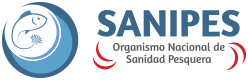 LISTA DE ESTABLECIMIENTOS PROCESADORES REGISTRADOS PARA EXPORTAR A COREA(LIST OF THE PROCESSING ESTABLISHMENT REGISTERING TO EXPORT TO KOREA)N°COUNTRYREGISTRATION NUMBERNAME OF ESTABLISHMENTADDRESS OF ESTABLISHMENTNAME OF THE REPRESENTATIVEPHONE N°EMAILFASCIMILE N°PRESENCE OF FOOD SAFETY CONTROL SYSTEMNAME OF THE FOOD SAFETY CONTROL SYSTEMOTHER FOOD SAFETY CONTROL SYSTEMSCERTIFICATE NAMECERTIFICATE AUTHORITYEFECTIVE DATEEXPIRATION DATEFOOD CATEGORYREGISTRATION CODE OF FISHERIESTYPES OF BY PRODUCTSTYPES OF OPERATION